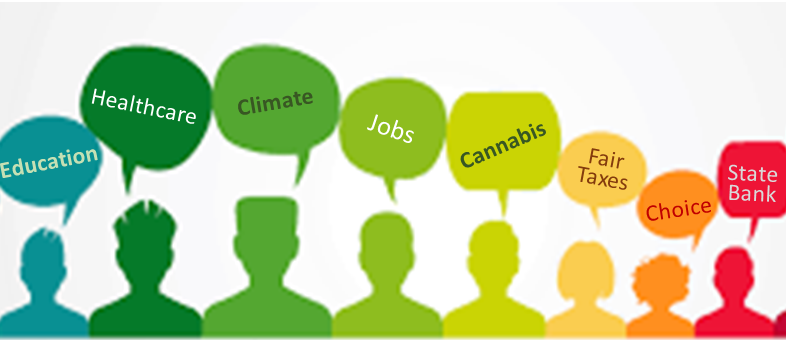 A CONVERSATION WITH STATE SENATOR GONZALESYour chance to move New Mexico forward in the 2021 Legislative SessionTown Hall (via Zoom) with State Senator Roberto “Bobby” GonzalesJanuary 5th, 2021- 6-7:30 PM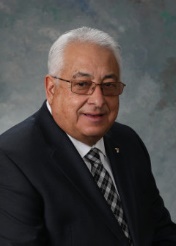 Registration required: tiny.cc/townhallnmInfo: 2021 LEGISLATIVE ISSUESSubmit questions in advance: IDYLLD@gmail.comFB Event announcement: https://www.facebook.com/events/221102302962097Co-hosted by Residents of NM Senate District 6, Taos United:Taoseños Unidos, Taos County Democratic Party , Taos Progressives and others